QUESTIONS GOD. COMBIBLE BOOK ABBREVIATIONS GUIDEThe following table lists (in alphabetical order) the names of each of the books of the Bible and it's corresponding shortest abbreviation. 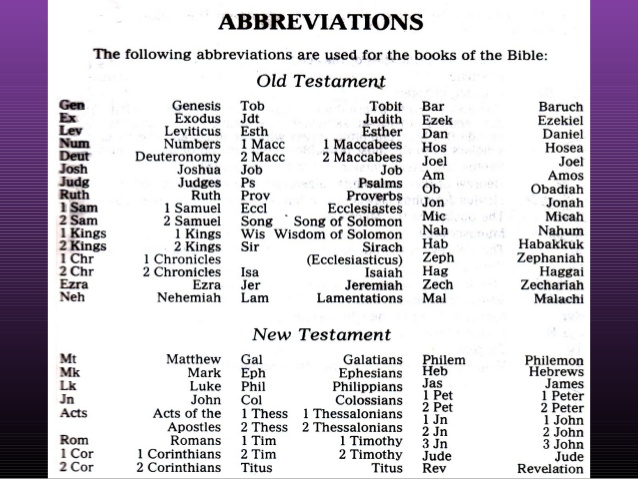 